One Fish, Two Fish, Red Fish, Blue FishGrade: 1st to 2nd GradeSubject: MathTheme: Read Across AmericaLesson Title: One Fish, Two Fish, Red Fish, Blue FishDuration: 45 minutesObjective: Students will learn how to record information using bar graphs and tally marks. Students will be able to identify the mode and range.Academic Vocabulary: Mode: number that is repeated most often. Range: the difference between the greatest and least number. Estimate: guess.MaterialsOne Fish, Two Fish, Red Fish, Blue Fish by Dr. SeussColorful goldfish crackersClear jar“Goldfish Bar Graph” worksheet“Goldfish Tally Graph” worksheet“One Fish, Two Fish Numbers and Number Words” worksheetSponge: Complete the “One Fish, Two Fish Numbers and Number Words” worksheet.Anticipatory Set: Estimate! Guess how many goldfish are in the jar.Directed Instruction: Go over objective.Discuss academic vocabulary.Read a part of One Fish, Two Fish, Red Fish, Blue Fish by Dr. Seuss.Have students write down estimate and turn it in.Put all goldfish crackers in estimate jar on a paper towel under the elmo.Complete the tally chart  on “Goldfish Tally Graph” worksheet with students.Guided Practice:Complete the “Goldfish Bar Graph” worksheetIndependent Instruction: Students complete the questions on the “Goldfish Tally Graph” worksheet.Closing: Today, you got to practice your graph skills with One Fish, Two Fish. Tell your shoulder partner what mode and range mean.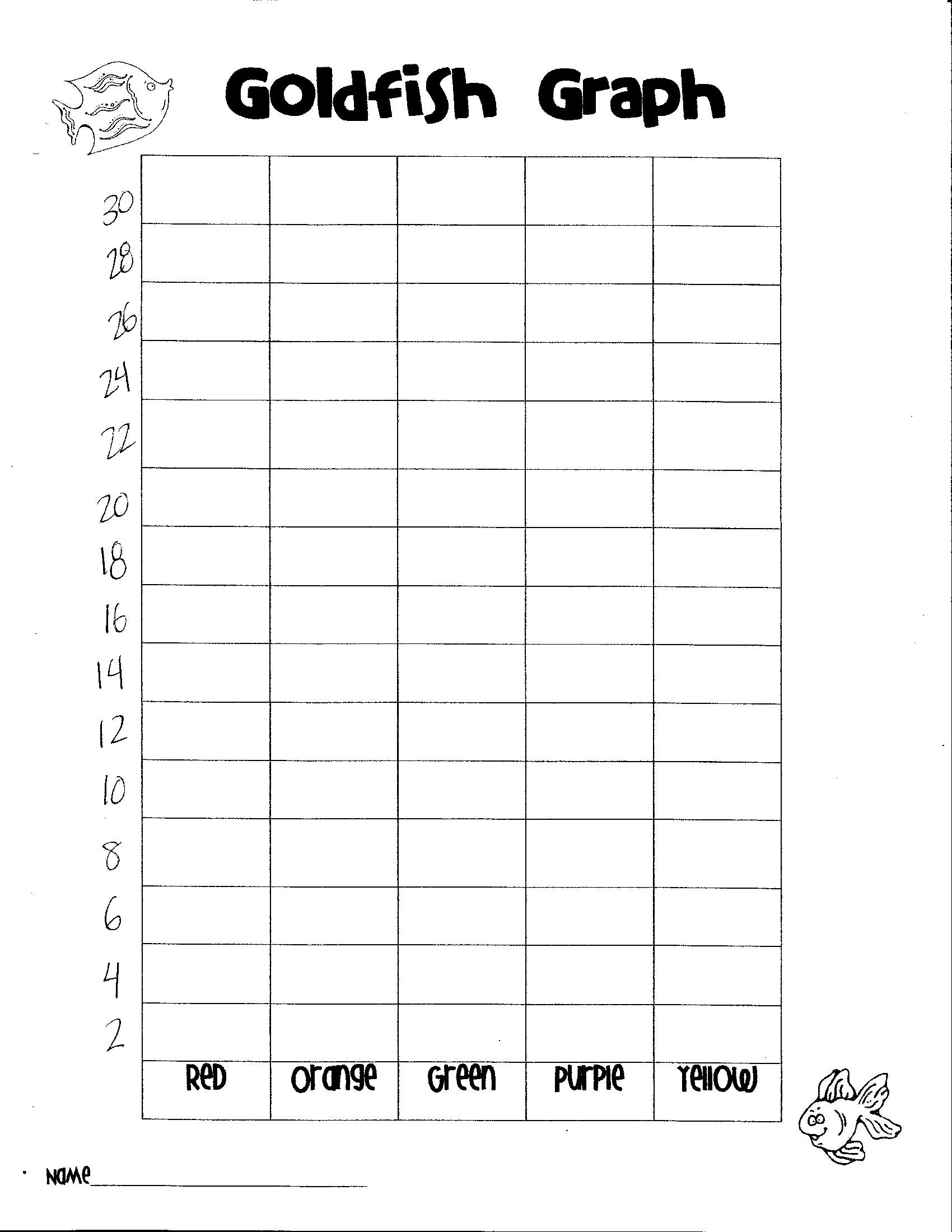 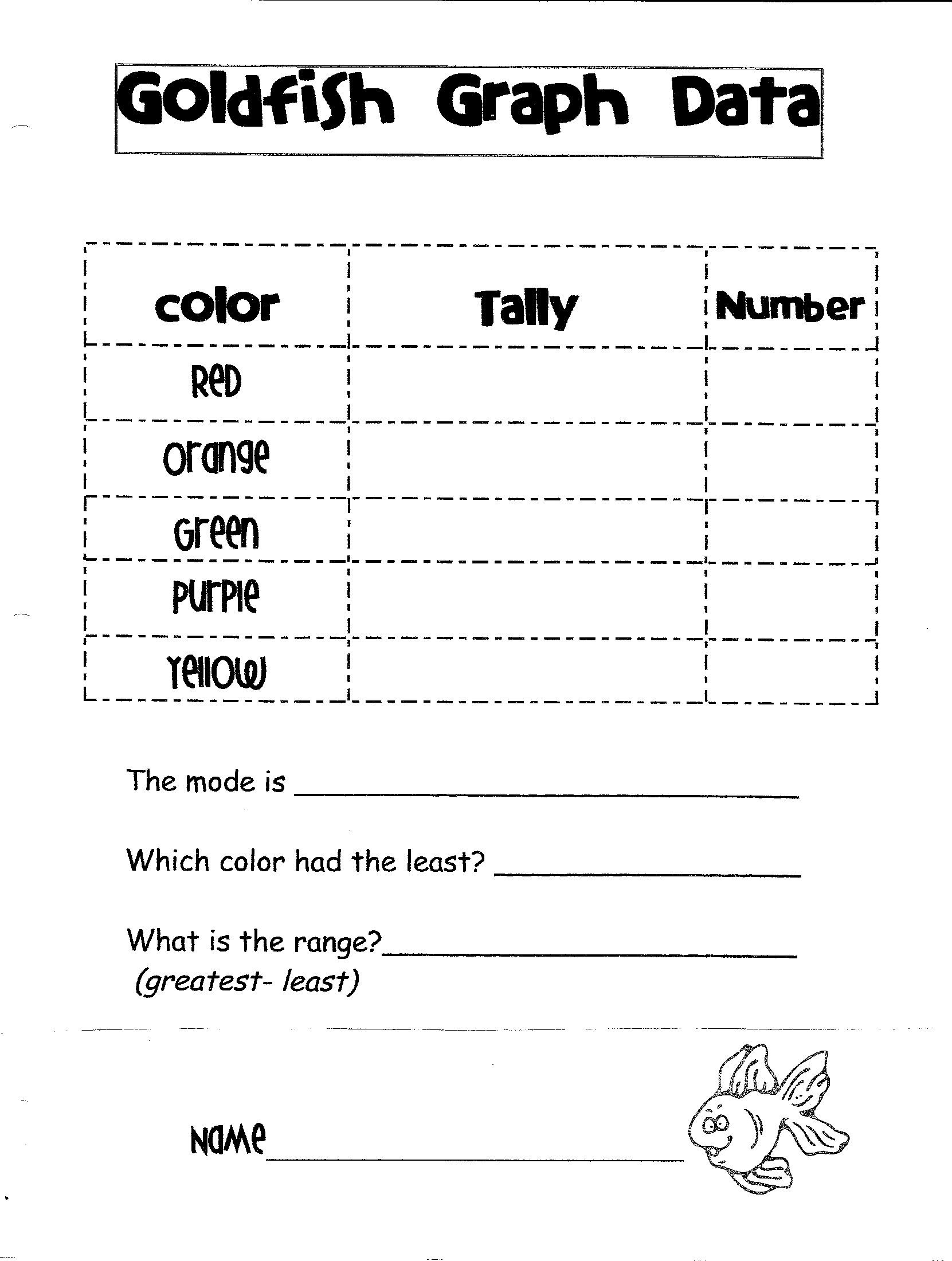 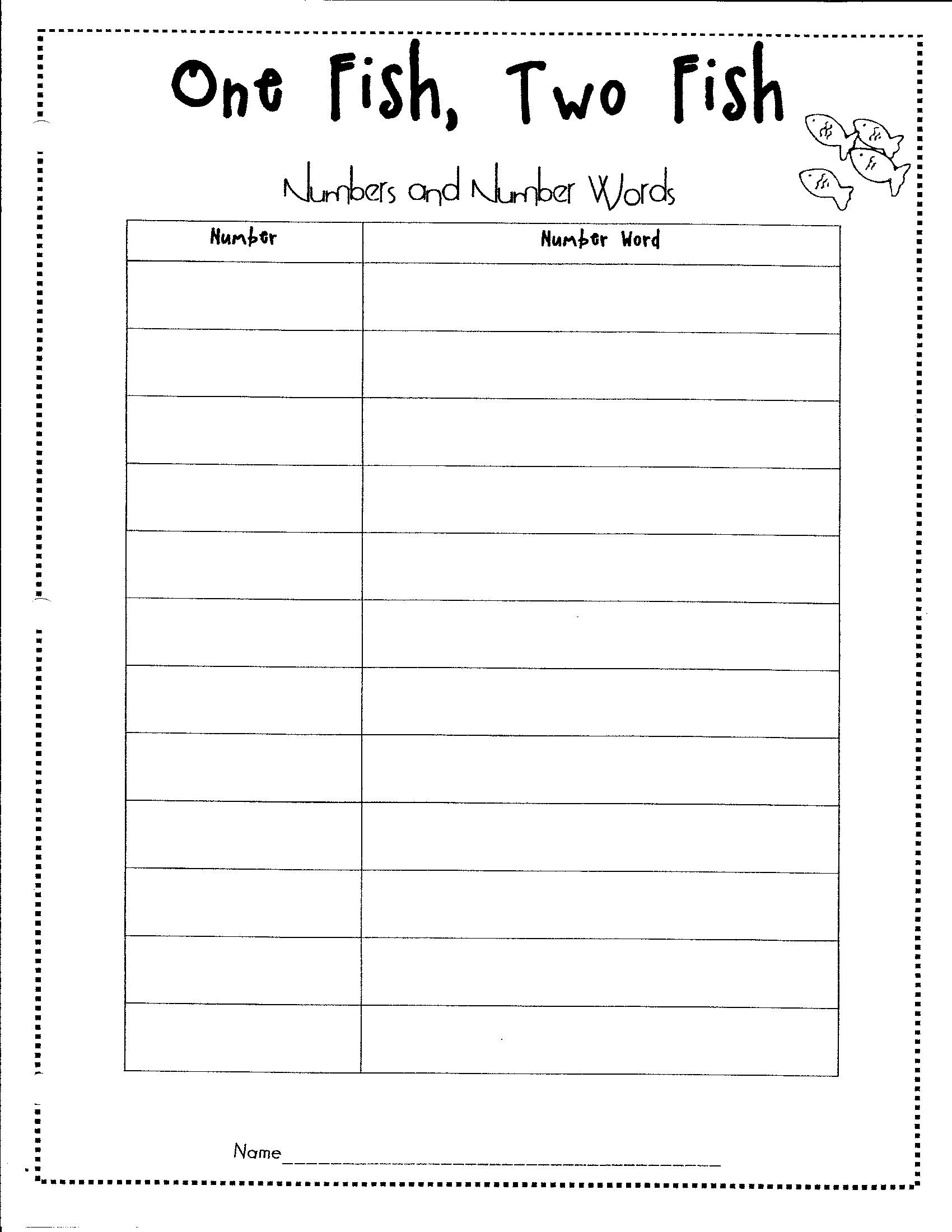 